Załącznik nr 6 – Wymagania dotyczące cen rynkowych 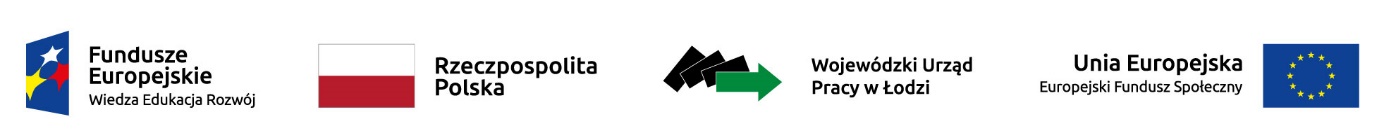 Wymagania dotyczące cen rynkowych w ramach konkursunr POWR.01.02.01-IP.17-10-002/21I.	CEL Celem niniejszego dokumentu jest określenie jednolitych standardów realizacji projektów, wybieranych do dofinansowania w konkursie nr POWR.01.02.01-IP.17-10-002/21 oraz maksymalnych cen rynkowych w odniesieniu do wydatków, najczęściej mogących wystąpić w projekcie.Wymagania dotyczące cen rynkowych są integralną częścią Regulaminu konkursu. Dokument opracowano na podstawie postanowień rozdziału 6.2 pkt. 4 Wytycznych w zakresie kwalifikowalności wydatków w ramach Europejskiego Funduszu Rozwoju Regionalnego, Europejskiego Funduszu Społecznego oraz Funduszu Spójności na lata 2014-2020.Wymagania dotyczące cen rynkowych stanowić będą element oceny wniosku oraz będą obowiązywały beneficjenta na etapie realizacji i rozliczania projektu.II. KATALOG CEN RYNKOWYCH Poniższe zestawienie podaje maksymalne ceny rynkowe brutto (w przypadku wynagrodzenia personelu / osób zatrudnianych na umowy cywilnoprawne, tzw. ubruttowione brutto) wydatków najczęściej występujących we wnioskach o dofinansowanie projektu i nie powinny być przekraczane bez należytego uzasadnienia.Nie jest to katalog zamknięty i inne koszty związane z realizacją projektu, które nie zostały w nim ujęte powinny być zgodne z cenami rynkowymi oraz spełniać zasady kwalifikowalności wydatków określone w Wytycznych w zakresie kwalifikowalności wydatków w ramach Europejskiego Funduszu Rozwoju Regionalnego, Europejskiego Funduszu Społecznego oraz Funduszu Spójności na lata 2014-2020.Dla każdego wydatku w projekcie należy wskazać metodologię wyliczenia wartości danej pozycji budżetowej wraz z określeniem podstawy przyjętej ceny jednostkowej dla danego wydatku (w Instrukcji wypełniania wniosku o dofinansowanie projektu stanowiącej załącznik nr 2 do Regulaminu konkursu jest to obligatoryjne jedynie w przypadku rozliczania projektu kwotami ryczałtowymi, jednak zalecamy uzasadnienie wszystkich pozycji). Wszystkie koszty będą rozpatrywane zgodnie ze specyfiką ocenianego projektu. Podczas analizy poziomu zaplanowanych w projekcie stawek, oceniający będą brali pod uwagę takie aspekty jak: wielkość/wartość projektu, wielkość grupy docelowej, złożoność zadań zaplanowanych do realizacji czy czasowe zaangażowanie personelu projektu oraz wykonawcy realizującego usługę, co oznacza, że ceny w podanych wysokościach, nie będą  zatwierdzane „automatycznie”.Zgodnie z Wytycznymi w zakresie kwalifikowalności wydatków w ramach EFRR, EFS oraz FS na lata 2014-2020 podatek od towarów i usług (VAT) może być uznany za wydatek kwalifikowalny wyłącznie wówczas, gdy beneficjentowi ani żadnemu innemu podmiotowi zaangażowanemu w projekt oraz wykorzystującemu do działalności opodatkowanej produkty będące efektem realizacji projektu, zarówno w fazie realizacyjnej jak i operacyjnej, zgodnie z obowiązującym prawodawstwem krajowym, nie przysługuje prawo (tzn. brak jest prawnych możliwości) do obniżenia kwoty podatku należnego o kwotę podatku naliczonego lub ubiegania się o zwrot VAT. Posiadanie wyżej wymienionego prawa (potencjalnej prawnej możliwości) wyklucza uznanie wydatku za kwalifikowalny, nawet jeśli faktycznie zwrot nie nastąpił, np. ze względu na niepodjęcie przez podmiot czynności zmierzających do realizacji tego prawa. Przedstawione poniżej ceny zawierają podatek od towarów i usług VAT. W przypadku niekwalifikowania podatku VAT należy zaplanować w budżecie projektu koszty proporcjonalnie niższe.II.1 Personel projektu / wykonawca usługiW przypadku zatrudnienia personelu projektu / wykonawcy usługi wskazane poniżej koszty należy traktować jako typowe koszty, co nie oznacza, iż należy je stosować w maksymalnej wysokości wykazanej poniżej.  Przy ocenie kwalifikowalności wydatków związanych z zatrudnieniem personelu pod uwagę będzie brany wymiar zatrudnienia danego pracownika  na umowę o pracę i powiązana z nim wysokość wynagrodzenia. Przykładowo przy zatrudnieniu na ½ etatu wynagrodzenie nie może wynikać z  przemnożenia liczby przepracowanych godzin i podanego w zestawieniu kosztu jednostkowego ponieważ prowadzić to będzie do nieuzasadnionego zawyżenia poziomu wynagrodzeń.Wydatki związane z wynagrodzeniem personelu są kwalifikowane pod warunkiem, że ich wysokość odpowiada wynagrodzeniom faktycznie stosowanym u beneficjenta na analogicznych stanowiskach lub na stanowiskach wymagających analogicznych kwalifikacji.Natomiast przy ocenie kwalifikowalności i racjonalności kosztów związanych z zaangażowaniem osoby fizycznej na umowę cywilnoprawną, będącej wykonawcą w projekcie, pod uwagę będzie brana liczba godzin zaangażowania tej osoby w celu wykonania powierzonego zadania oraz czas jego trwania. Dlatego też biorąc pod uwagę zasadę nakład / rezultat stawka godzinowa w przypadku większej liczby godzin na realizację zadania powinna być odpowiednio niższa niż w przypadku mniejszego zaangażowania godzinowego danego wykonawcy. Jednocześnie wskazana poniżej maksymalna cena rynkowa za godzinę pracy na poszczególnych stanowiskach nie może być stosowana automatycznie i nie powinna być przekraczana bez stosownego uzasadnienia.II.2 Uczestnicy projektuWszystkim uczestnikom projektu, którzy będą brać udział w szkoleniach w ramach udzielanego im wsparcia przysługuje stypendium szkoleniowe na zasadach zgodnych z postanowieniami Wytycznych w zakresie realizacji przedsięwzięć z udziałem środków Europejskiego Funduszu Społecznego w obszarze rynku pracy na lata 2014-2020, aktualnych na dzień ogłoszenia konkursu.* Na etapie realizacji projektu za zgodą WUP w Łodzi, istnieje możliwość odstąpienia od minimalnych wymagań, o ile nie pozostaje to w sprzeczności z powszechnie obowiązującymi przepisami prawa.II.2 Towary i usługiPoz.NazwaWymagania *Maksymalna cena rynkowa(zł)Jednostka miary1.wynagrodzenie trenera wydatek kwalifikowalny, o ile jest to uzasadnione specyfiką realizowanego projektu i o ile:trener posiada wykształcenie wyższe/zawodowe lub certyfikaty/zaświadczenia/inne umożliwiające przeprowadzenie danego wsparcia, trener posiada doświadczenie umożliwiające przeprowadzenie danego wsparcia, przy czym minimalne doświadczenie zawodowe w danej dziedzinie nie powinno być krótsze niż 2 lata, trener posiada kompetencje społeczne i metodyczne związane z kształceniem osób dorosłych (rozumiane jako ukończony min. 60 godzinny kurs dydaktyczny lub przygotowujący do kształcenia dorosłych lub wykazanie doświadczenia w kształceniu dorosłych – min. 750 godzin); cena uzależniona od tematyki i zakresu wsparcia godzina zegarowa2.wynagrodzenie doradcy zawodowegowydatek kwalifikowalny, o ile jest to uzasadnione specyfiką realizowanego projektu i o ile:doradca zawodowy posiada wykształcenie wyższe (psychologiczne, w kierunku psychologii doradztwa zawodowego albo podobne albo ukończone odpowiednie studia podyplomowe)/zawodowe lub certyfikaty/zaświadczenia/inne        orazdoświadczenie zawodowe umożliwiające przeprowadzenie danego wsparcia, przy czym minimalne doświadczenie zawodowe w danej dziedzinie/w pracy z określoną grupą docelową nie powinno być krótsze niż 2 lata.  wydatek kwalifikowany o ile podmiot realizujący usługę posiada wpis do rejestru podmiotów prowadzących agencję zatrudnienia (KRAZ);100,00godzina zegarowa3.Ocena biznesplanu osoba oceniająca biznesplany posiada wiedzę i doświadczenie z zakresu oceny biznesplanów, wniosków o przyznanie kredytów dla przedsiębiorców lub podobne,pożądane ale nie konieczne doświadczenie z zakresu prowadzenia działalności gospodarczej.100,00Ocena4.wynagrodzenie eksperta dotacyjnegoekspert posiada wykształcenie wyższe/zawodowe lub certyfikaty/zaświadczenia/inne umożliwiające przeprowadzenie danego wsparciaekspert posiada doświadczenie w przygotowywaniu biznesplanów dla firm, prowadzeniu szkoleń w zakresie przedsiębiorczości, dokonywaniu oceny wniosków dotyczących wsparcia finansowego na rozwój przedsiębiorczości,pożądane doświadczenie z zakresu prowadzenia działalności gospodarczej.cena uzależniona od zakresu wsparciagodzina zegarowaPoz.NazwaWymaganiaMaksymalna cena rynkowa(zł)Jednostka miary1.Lunch / obiad / kolacjawydatek kwalifikowalny, o ile jest to uzasadnione specyfiką realizowanego projektu;koszt obejmuje dwa dania  (zupa i drugie danie) oraz napój, przy czym istnieje możliwość szerszego zakresu usługi, o ile mieści się w określonej cenie rynkowej;w przypadku lunchu, obiadu wydatek jest kwalifikowalny o ile wsparcie dla tej samej grupy osób w danym dniu trwa co najmniej 6 godzin lekcyjnych  (tj. 6*45 minut) i nie jest przewidziany zimny bufet;w przypadku kolacji wydatek kwalifikowalny, o ile finansowana jest usługa noclegowa;cena rynkowa powinna być uzależniona od rodzaju oferowanej usługi i jest niższa, jeśli finansowany jest mniejszy zakres usługi (np. obiad składający się tylko z drugiego dania i napoju);cena uwzględnia koszt dowozu, opakowania i obsługi.44,00posiłek 2.Zimny bufetwydatek kwalifikowalny, o ile jest to uzasadnione specyfiką realizowanego projektu;wydatek kwalifikowalny, o ile forma wsparcia, w ramach której ma być świadczony zimny bufet dla tej samej grupy osób w danym dniu trwa co najmniej 4 godziny lekcyjne (tj. 4 x 45 minut) i nie jest przewidziany lunch/obiad; obejmuje kawę, herbatę, wodę, soki, mleko, cukier, cytryna,  drobne słone lub słodkie przekąski typu paluszki lub kruche ciastka lub owoce, kanapki, przekąski koktajlowe, przy czym istnieje możliwość szerszego zakresu usługi, o ile mieści się w określonej cenie rynkowej;cena rynkowa powinna być uzależniona od  rodzaju oferowanej usługi i jest niższa, jeśli finansowany jest mniejszy zakres usługi.25,00osobodzień3.Przerwa kawowawydatek kwalifikowalny, o ile jest to uzasadnione specyfiką realizowanego projektu;wydatek kwalifikowalny, o ile forma wsparcia, w ramach której ma być świadczona przerwa kawowa dotyczy tej samej grupy osób i nie jest przewidziany zimny bufet;obejmuje kawę, herbatę, wodę, mleko, cukier, cytrynę, drobne słone lub słodkie przekąski typu paluszki lub kruche ciastka lub owoce, przy czym istnieje możliwość szerszego zakresu usługi, o ile mieści się w określonej cenie rynkowej;w przypadku, gdy wsparcie dla tej samej grupy osób w danym dniu trwa 6 godzin lekcyjnych (tj. 6x45 min) istnieje możliwość zapewnienia drugiej przerwy kawowej (dotyczy to również przypadku, gdy przewidziany jest zimny bufet);cena rynkowa powinna być uzależniona od rodzaju oferowanej usługi i jest niższa, jeśli finansowany jest mniejszy zakres usługi (np. kawa, herbata, woda, mleko, cukier, cytryna bez drobnych słonych lub słodkich przekąsek).15,00osobodzień4.Wynajem sali komputerowej z pełnym wyposażaniemwydatek kwalifikowalny, o ile jest to uzasadnione specyfiką realizowanego projektu;koszt obejmuje salę wyposażoną zgodnie z potrzebami projektu, m.in. w stoły, krzesła, rzutnik multimedialny z ekranem, min. 12 stanowisk komputerowych, tablice flipchart lub tablice suchościeralne, bezprzewodowy dostęp do Internetu oraz koszty utrzymania sali, w tym energii elektrycznej;wydatek kwalifikowalny,  o ile sala oraz budynek, w którym ona się znajduje, zapewnia odpowiednie warunki socjalne, BHP oraz dostęp dla osób z niepełnosprawnością (niwelowanie barier architektonicznych), przy czym obowiązek ten nie dotyczy udostępnienia sal szkoleniowych jako wkład własny w projekcie  -  w takiej sytuacji wnioskodawca w ramach dofinansowania może zastosować mechanizm racjonalnych usprawnień;cena obejmuje wynajem krótkoterminowy (w przypadku wynajmu sal na okres dłuższy niż 80 godzin zegarowych cena powinna być niższa);cena dotyczy wynajmu sali na szkolenia specjalistyczne wymagające określonego typu sprzętu, min. 12 stanowisk komputerowych (cena powinna być niższa, jeśli koszt obejmuje mniejszą liczbę stanowisk komputerowych);cena nie dotyczy wynajmu sal wyposażonych w sprzęt specjalistyczny umożliwiający udział we wsparciu osób z innymi rodzajami niepełnosprawności niż niepełnosprawność ruchowa (np. sala z pętlą indukcyjną).70,00godzina zegarowa szkolenia5.Wynajem sali szkoleniowejwydatek kwalifikowalny, o ile jest to uzasadnione specyfiką realizowanego projektu;koszt obejmuje salę wyposażoną zgodnie z potrzebami projektu, m.in. w stoły, krzesła, rzutnik multimedialny z ekranem, komputer, tablice flipchart lub tablice suchościeralne, bezprzewodowy dostęp do Internetu oraz koszty utrzymania sali, w tym energii elektrycznej;wydatek kwalifikowalny, o ile sala oraz budynek, w którym ona się znajduje, zapewnia odpowiednie warunki socjalne, BHP oraz dostęp dla osób z niepełnosprawnością (niwelowanie barier architektonicznych), przy czym obowiązek ten nie dotyczy udostępnienia sal szkoleniowych jako wkład własny w projekcie - w takiej sytuacji wnioskodawca w ramach dofinansowania może zastosować mechanizm racjonalnych usprawnień;cena dotyczy też wynajmu sali na różnego typu grupowe spotkania merytoryczne, o ile ich realizacja jest niezbędna i wynika z celu realizacji projektu, zaś cena powinna być niższa, jeśli koszt nie obejmuje wyposażenia określonego jak dla wynajmu sali szkoleniowej;cena obejmuje wynajem krótkoterminowy (w przypadku wynajmu sal szkoleniowych na okres dłuższy niż 80 godzin zegarowych cena powinna być niższa);cena nie dotyczy wynajmu sal wyposażonych w sprzęt specjalistyczny umożliwiający udział we wsparciu osób z innymi rodzajami niepełnosprawności niż niepełnosprawność ruchowa (np. sala z pętlą indukcyjną).cena dotyczy wynajmu sali do 40 osób75,00godzina zegarowa szkolenia6.Wynajem sali na spotkania indywidualnewydatek kwalifikowalny, o ile jest to uzasadnione specyfiką realizowanego projektu;koszt obejmuje salę wyposażoną zgodnie z potrzebami projektu, m.in. w stoły, krzesła,  tablice flipchart lub tablice suchościeralne, bezprzewodowy dostęp do Internetu oraz koszty utrzymania sali, w tym energii elektrycznej;wydatek kwalifikowalny,  o ile sala oraz budynek, w którym ona się znajduje, zapewnia odpowiednie warunki socjalne, BHP oraz dostęp dla osób z niepełnosprawnością (niwelowanie barier architektonicznych), przy czym obowiązek ten nie dotyczy udostępnienia sal szkoleniowych jako wkład własny w projekcie  -  w takiej sytuacji wnioskodawca w ramach dofinansowania może zastosować mechanizm racjonalnych usprawnień;cena obejmuje wynajem krótkoterminowy (w przypadku wynajmu sal szkoleniowych na okres dłuższy niż 80 godzin zegarowych cena powinna być niższa);cena nie dotyczy wynajmu sal wyposażonych w sprzęt specjalistyczny umożliwiający udział we wsparciu osób z innymi rodzajami niepełnosprawności niż niepełnosprawność ruchowa (np. sala z pętlą indukcyjną);cena dotyczy wynajmu sali do 10 osób.40,00godzina zegarowa spotkania7.Doposażenie stanowiska pracy personelu projektudotyczy pracowników zatrudnionych na podstawie stosunku pracy w wymiarze co najmniej ½ etatu oraz samozatrudnionych może obejmować np. biurko, krzesło, sprzęt komputerowy, itp. i jest zależne od specyfiki i potrzeb danego stanowiska pracy5 500,00 
komplet;do kompletu wliczono cenę komputera stacjonarnego8.Zakup materiałów biurowych dla uczestników szkoleniawydatek kwalifikowalny, o ile jest to uzasadnione specyfiką realizowanego projektu;wydatek kwalifikowalny, o ile przewidziane są w ramach realizowanego projektu szkolenia/warsztaty;obejmuje zestaw składający się z teczki, notesu, długopisu lub zestawu z dodatkowym pendrivem, co dotyczy tylko dużej ilości materiałów szkoleniowych nagrywanych na pendrive, zamiast wydruku tych materiałów;cena rynkowa powinna być uzależniona od  rodzaju oferowanej usługi i jest niższa, jeśli finansowany jest mniejszy zakres usługi (np. notes i długopis);cena nie obejmuje kosztu logotypów (objęte są kosztami pośrednimi).9,00 /zestaw bez pendrive’alub 24,00 /zestaw z pendrivem sztuka9.Zwrot kosztów dojazduwydatek kwalifikowalny w związku z uzasadnionymi potrzebami grupy docelowej (np. koszty dojazdów dla osób z niepełnosprawnościami, bezrobotnych);wydatek kwalifikowalny do wysokości opłat za środki transportu publicznego szynowego lub kołowego zgodnie z cennikiem biletów II klasy obowiązującym na danym obszarze, także w przypadku korzystania ze środków transportu prywatnego (w szczególności samochodem lub taksówką) jako refundacja wydatku faktycznie poniesionego do ww. wysokości.cena uzależniona od cenników operatorów komunikacji publicznej.cena uzależniona od cenników operatorów komunikacji publicznej.10.Stypendium szkoleniowepodstawą do wypłacenia stypendium jest obecność na zajęciachosobom uczestniczącym w szkoleniach przysługuje stypendium szkoleniowe, które miesięcznie wynosi brutto 120%  zasiłku o  którym mowa w art. 72 ust. 1 pkt 1 ustawy o  promocji zatrudnienia i  instytucjach  rynku  pracy, jeżeli miesięczny wymiar godzin szkolenia wynosi co najmniej 150 godzin; w przypadku niższej miesięczne j liczby godzin szkolenia, wysokość stypendium szkoleniowego ustala się proporcjonalnie, z tym, że stypendium to nie może być niższe niż 20% zasiłku, o którym mowa w art. 72 ust. 1  pkt 1 ustawy o promocji zatrudnienia i instytucjach rynku pracy.osobom uczestniczącym w szkoleniach przysługuje stypendium szkoleniowe, które miesięcznie wynosi brutto 120%  zasiłku o  którym mowa w art. 72 ust. 1 pkt 1 ustawy o  promocji zatrudnienia i  instytucjach  rynku  pracy, jeżeli miesięczny wymiar godzin szkolenia wynosi co najmniej 150 godzin; w przypadku niższej miesięczne j liczby godzin szkolenia, wysokość stypendium szkoleniowego ustala się proporcjonalnie, z tym, że stypendium to nie może być niższe niż 20% zasiłku, o którym mowa w art. 72 ust. 1  pkt 1 ustawy o promocji zatrudnienia i instytucjach rynku pracy.